MATEMATIKA, 8. tedenSREDA, 6. 5. 2020UČNA TEMA: ODŠTEVAM IN SEŠTEVAM DO 100 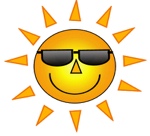 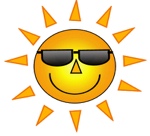 Dragi učenci, danes bomo vadili odštevanje in seštevanje do 100. Za uvod najprej ustno izračunaj spodaj zapisane račune:14 + 5 =3 + 7 =18 – 5 =5 + 7 =			        6 + 10 =19 – 10=	9 + 7 =15 – 8 =Sedaj pa odpri računanje je igra na strani 25. Natančno preberi navodila in samostojno reši naloge.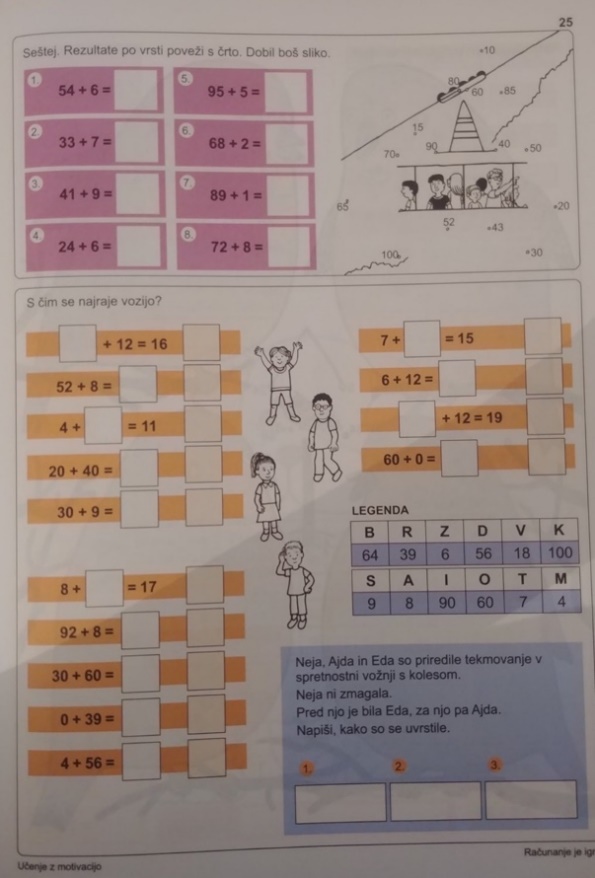 Hitri in vedoželjni lahko naredijo še naslednjo nalogo. 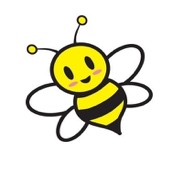 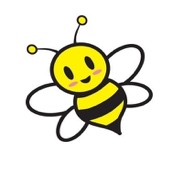 Na spletnem portalo Interaktivne naloge (interaktivne naloge/matematika 1.-5./računam do 100/seštevanje do 100) te čakajo žabice https://skolakov.eu/matematika/2-trida/scitani-a-odcitani-do-100-A/hbite-jesterky/priklady1.htm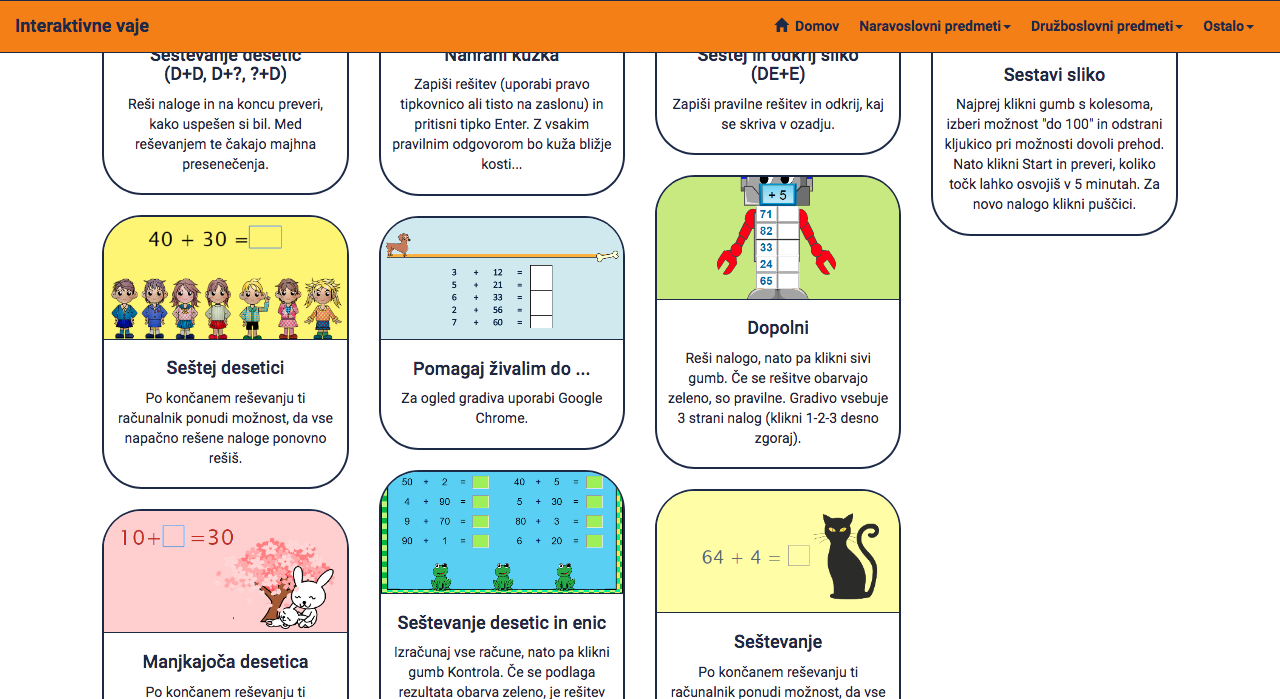 